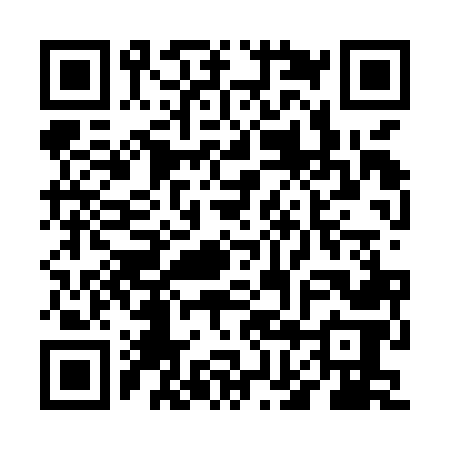 Prayer times for Wyszyna Machorowska, PolandMon 1 Apr 2024 - Tue 30 Apr 2024High Latitude Method: Angle Based RulePrayer Calculation Method: Muslim World LeagueAsar Calculation Method: HanafiPrayer times provided by https://www.salahtimes.comDateDayFajrSunriseDhuhrAsrMaghribIsha1Mon4:176:1412:435:107:139:032Tue4:146:1212:435:117:149:053Wed4:116:1012:425:137:169:084Thu4:086:0712:425:147:189:105Fri4:056:0512:425:157:199:126Sat4:026:0312:425:167:219:147Sun4:006:0112:415:177:239:168Mon3:575:5912:415:187:249:199Tue3:545:5612:415:207:269:2110Wed3:515:5412:405:217:289:2311Thu3:485:5212:405:227:299:2612Fri3:455:5012:405:237:319:2813Sat3:425:4812:405:247:339:3014Sun3:395:4612:395:257:349:3315Mon3:365:4312:395:267:369:3516Tue3:335:4112:395:277:389:3817Wed3:305:3912:395:297:399:4018Thu3:275:3712:395:307:419:4319Fri3:245:3512:385:317:429:4520Sat3:205:3312:385:327:449:4821Sun3:175:3112:385:337:469:5122Mon3:145:2912:385:347:479:5323Tue3:115:2712:385:357:499:5624Wed3:085:2512:375:367:519:5925Thu3:045:2312:375:377:5210:0126Fri3:015:2112:375:387:5410:0427Sat2:585:1912:375:397:5610:0728Sun2:555:1712:375:407:5710:1029Mon2:515:1512:375:417:5910:1330Tue2:485:1312:365:428:0010:16